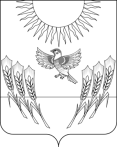 АДМИНИСТРАЦИЯ ВОРОБЬЕВСКОГО МУНИЦИПАЛЬНОГО РАЙОНАВОРОНЕЖСКОЙ ОБЛАСТИПОСТАНОВЛЕНИЕот     19.02.2013 г.     № 	 80  		  с. ВоробьевкаВ целях приведения в соответствие с действующим законодательством правовых актов, в соответствии Федеральным законом от 27.07.2010 № 210-ФЗ «Об организации предоставления государственных и муниципальных услуг», администрация Воробьевского муниципального районаП О С Т А Н О В Л Я Е Т :	1. Внести в порядок разработки и утверждения административных регламентов предоставления муниципальных услуг, утвержденный постановлением администрации Воробьевского муниципального района от 01.06.2012 года № 2131 следующие изменения:	1.1. Подпункт е) пункта 2.6. изложить в следующей редакции:	«е) исчерпывающий перечень документов, необходимых в соответствии с законодательными или иными нормативными правовыми актами для предоставления государственной или муниципальной услуги с разделением на документы и информацию, которые заявитель должен представить самостоятельно, и документы, которые заявитель вправе представить по собственной инициативе, так как они подлежат представлению в рамках межведомственного информационного взаимодействия;»;	1.2. В пункте 2.6.5. слова ««Исчерпывающий перечень документов, необходимых в соответствии с законодательными или иными нормативными правовыми актами для предоставления муниципальной услуги» заменить словами «Исчерпывающий перечень документов, необходимых в соответствии с законодательными или иными нормативными правовыми актами для предоставления государственной или муниципальной услуги с разделением на документы и информацию, которые заявитель должен представить самостоятельно, и документы, которые заявитель вправе представить по собственной инициативе, так как они подлежат представлению в рамках межведомственного информационного взаимодействия»».2. Контроль за исполнением настоящего постановления возложить на заместителя главы администрации муниципального района Письяукова С.А.Глава администрации муниципального района					                     И.Т. РябининО внесении изменений в порядок разработки и утверждения административных регламентов предоставления муниципальных услуг, утвержденный постановлением администрации Воробьевского муниципального района от 01.06.2012 года № 213